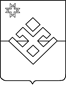   РЕШЕНИЕ Совета депутатов муниципального образования «Яганское»О рассмотрении письма прокуратурыот 08.06.2020 № 46-2020/29561 о необходимостивнесения в изменений в Устав муниципального образования «Яганское»Принято Советом депутатов муниципальногообразования «Яганское» 30.06.2020 года    Рассмотрев письмо прокуратуры Малопургинского района Удмуртской Республики, Совет депутатов муниципального образования «Яганское» РЕШАЕТ:1. Письмо прокуратуры Малопургинского района Удмуртской Республики от 08.06.2020 № 46-2020/29561 о необходимости внесения изменений в Устав муниципального образования «Яганское» принять к сведению.2. Администрации муниципального образования «Яганское»  подготовить проект решения о внесении изменений в Устав муниципального образования «Яганское» в соответствии с требованиями действующего законодательства и представить его на рассмотрение на очередную сессию Совета депутатов муниципального образования «Яганское»3. Контроль исполнения настоящего решения возложить на Главу муниципального образования «Яганское».Глава муниципального образования «Яганское»	Р.Р. Ахуновс. Яган «30» июня 2020 года№ 25-3-163